
СОВЕТ  ДЕПУТАТОВ ДОБРИНСКОГО МУНИЦИПАЛЬНОГО РАЙОНАЛипецкой области26-я сессия VII-го созыва		РЕШЕНИЕ27.03.2023г.                                 п.Добринка	                                   №213-рсО внесении изменений в Порядок предоставления жилых помещений муниципального специализированного жилищного фонда Добринского муниципального района Липецкой области   Рассмотрев представленный администрацией Добринского муниципального района проект изменений в Порядок предоставления жилых помещений муниципального специализированного жилищного фонда Добринского муниципального района Липецкой области, принятого решением Совета депутатов Добринского муниципального района от 17.05.2022 №146-рс, в соответствии с Жилищным кодексом Российской Федерации, Федеральным Законом от 06.10.2003 №131-ФЗ «Об общих принципах организации местного самоуправления в Российской Федерации», Постановлением Правительства Российской Федерации от 26.01.2006 №42 «Об утверждении правил отнесения жилого помещения к специализированному жилищному фонду и типовых договоров найма специализированных помещений», Положением «О порядке формирования, учета, управления и распоряжения муниципальным жилищным фондом Добринского муниципального района Липецкой области», принятым решением Совета депутатов Добринского муниципального района от 29.11.2019 №305-рс, руководствуясь ст.27 Устава Добринского муниципального района и учитывая решение постоянной комиссии по правовым вопросам, местному самоуправлению и работе с депутатами, Совет депутатов Добринского муниципального районаРЕШИЛ:1.Принять изменения в Порядок предоставления жилых помещений муниципального специализированного жилищного фонда Добринского муниципального района Липецкой области, принятого решением Совета депутатов Добринского муниципального района от 17.05.2022 №146-рс (с внесенными изменениями решением Совета депутатов Добринского муниципального района от 29.11.2022 №182-рс) (прилагаются).2.Направить указанный нормативный правовой акт главе  Добринского муниципального района для подписания и официального опубликования.3.Настоящее решение вступает в силу со дня его официального опубликования.  Председатель Совета депутатовДобринского муниципального района 		                         М.Б. Денисов                                                Приняты                                                   решением Совета депутатов                                                Добринского муниципального района                                                   от 27.03.2023г. №213-рсИЗМЕНЕНИЯв Порядок предоставления жилых помещений муниципального специализированного жилищного фонда Добринского муниципального района Липецкой области  Внести в Порядок предоставления жилых помещений муниципального специализированного жилищного фонда Добринского муниципального района Липецкой области, принятого Советом депутатов Добринского муниципального района от 17.05.2022 №146-рс (с внесенными изменениями решением Совета депутатов Добринского муниципального района от 29.11.2022 №182-рс), следующие изменения:1.В приложении 1 к Порядку предоставления жилых помещений муниципального  специализированного жилищного фонда Добринского муниципального района Липецкой области пункт 1 изложить в следующей редакции:«1.Педагогические работники муниципальных бюджетных общеобразовательных учреждений, осуществляющих деятельность на территории Добринского муниципального района Липецкой области, являющиеся молодыми специалистами (в возрасте до 35 лет, впервые поступившие на работу в общеобразовательные учреждения в соответствии с полученным уровнем профессионального образования), участники федеральной программы «Земский учитель».».ГлаваДобринского муниципального района                                    А.Н.Пасынков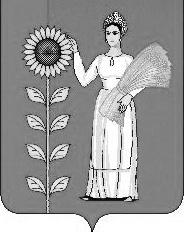 